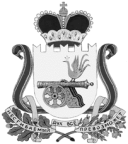 АДМИНИСТРАЦИЯВЯЗЬМА-БРЯНСКОГО СЕЛЬСКОГО ПОСЕЛЕНИЯВЯЗЕМСКОГО РАЙОНА  СМОЛЕНСКОЙ ОБЛАСТИР А С П О Р Я Ж Е Н И Еот 02.07.2012                                                                                                     № 44-р	В соответствии с Федеральным законом от 25 декабря 2008 года № 273-ФЗ «О противодействии коррупции»:	Назначить ответственным за профилактику коррупционных и иных правонарушений в Администрации Вязьма-Брянского сельского поселения Вяземского района Смоленской области Федотенкову Ирину Григорьевну, главного специалиста Администрации Вязьма-Брянского сельского поселения Вяземского района Смоленской области.Глава АдминистрацииВязьма-Брянского  сельского поселенияВяземского района Смоленской области                                         В.П. ШайтороваО назначении лиц, ответственных за профилактику коррупционных и иных правонарушений в Администрации Вязьма-Брянского сельского поселения Вяземского района Смоленской области 